Food, IncFast Food to All FoodWhat were the advantages of the McDonalds restaurant switching to an assembly-line type operation?About 80% of the beef supply is controlled by only four companies.  List them.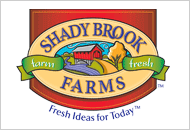 How are the names of brands and labels placed on meat and dairy products in the supermarket misleading?List two ways that chickens are physically different now than in the 1950s, before the green revolution.Vince Edwards, the chicken grower working for Tyson, was not given permission to allow the filmmakers inside his chicken coops.  Speculate to the reason for this, after watching the segment with Carole Morison, the Purdue grower.What are some of the health issues faced by the chickens as a result of their accelerated growth and confined living conditions?  What does Carole do to try to mitigate these health problems?Explain why farmers are economically bound to the large meat companies.A CORNucopia of ChoicesAbout 30% of the United States land mass is used to grow corn.  Explain the role that government policy plays in making corn such a dominant crop.List three products that are partially made of corn.What is a CAFO?Cattle and other ruminants have evolved to eat grass.  What problem has emerged as a result of feeding corn to cattle instead?Unintended Consequences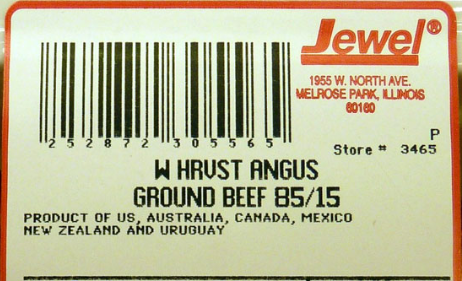 There has been a noticeable increase in the frequency of food recalls in the last several years.  Describe how both the industrialized food system and the government regulatory agencies are behind this problem. Kevin Kowalcyk died in 2001 of hemolytic-uremic syndrome caused by eating ground beef contaminated with E. coli O157:H7.  What regulatory shortcomings that contributed to his death are his mom working to raise awareness of?What change would Kevin’s Law, if passed, make to the meat processing industry?What additive is used in some meat fillers to prevent E. coli contamination?The Dollar MenuWhat kinds of foods are the cheapest?  Why?Explain how obesity, diabetes, and poverty are linked.In The GrassAccording to the USDA, Joel Salatin’s farm is “unsanitary.”  What was the basis of this opinion?  What were the results of the bacterial contamination tests that were performed as comparison?How many hogs are slaughtered per year in the Smithfield processing plant in Tar Heel, NC?Where do the large meat packing plants get most of their workers?Hidden CostsHow is the cheap cost of industrial food “dishonest” or misleading?From Seed to the SupermarketWhat is Roundup, and what are Roundup-Ready soybeans? 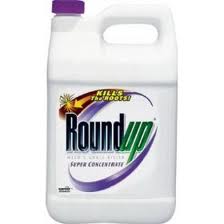 Since the Roundup-Ready crop seeds are patented by Monsanto, what happens when a farmer attempts to save his seeds at the end of the season?If pollen from a GMO field blows into and pollinates a non-GMO field, does Monsanto have a legal claim?The VeilWhat are “Veggie Libel” laws?Shocks to the SystemWhat kind of changes can have huge effects on the food system?Explain how consumers can “vote with their wallet” on issues raised in this documentary.
